Yachting New Zealand Clean Club Best Practice	       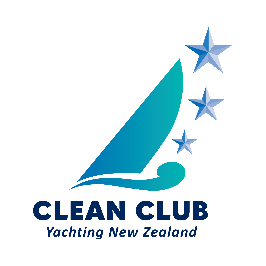 Please refer to the Clean Club website to see if your club’s efforts align with the best practices outlined below. Clean Club certification level will be calculated based on the number of best practice selections outlined below. Administration and Leadership1 star – select 2		2 star – select 3		3 star – select all 51. Have a dedicated environmental and sustainability representative on your committee 2. Create an environmental policy for your club3. Use paperless methods for club communications 4. Run national or regional regattas as Sailors for the Sea Clean Regattas5. Establish an annual environmental award for a club member who best supports your sustainability and environmental practicesWaste Management1 star – select 3		2 star – select 5		3 star – select 7+1. Conduct a waste audit2. Explore composting options3. Create three streams of waste - recycling, compost, landfill4. Create signage to inform and educate members on correct waste stream choices5. Work with suppliers to reduce packaging for deliveries6. Provide permanent water refill stations7. Reduce single-use food service ware8. Install rubbish gathering systems or devices in your marina or waterwayResource Conservation1 star – select 3		2 star – select 5		3 star – select 7+1. Conduct a water usage audit2. Look for ways to reduce your club’s water consumption3. Have an oil pollution prevention plan4. Encourage the use of reef-safe sunblock5. Eliminate harmful cleaning products in and around club facilities6. Create best practice guidelines for your members to follow around small-scale boat repairs and maintenance7. Install visual icons for club drains8. Consider where your energy is usedCommunity Outreach1 star – select 2		2 star – select 3		3 star – select all 51. Mentor a club or organisation to get started on their Clean Club programme2. Repurpose old sailing equipment and clothing3. Develop a priority community initiative your club can drive or support4. Make beach clean-ups a regular part of club day activities5. Invite guest speakers to talk about environmental topics at your club eventsEducation1 star – select 3		2 star – select 5		3 star – select 7+1. Include an environmental aspect into your junior sailing coaching programme2. Encourage green boating practices3. Standardise rules around boat washdowns4. Bring awareness to local habitat and wildlife5. Support education around marine biosecurity6. Provide education and reminders about predator-free initiatives7. Encourage responsible dog ownership when out boating8. Be an advocate for responsible fishing attitudesNB - If your efforts do not fall under any of these best practices, please describe your additional efforts in your Clean Club report and these will be taken into consideration when officially certifying your club. 